Semestre IEVALUATION DE LECTURE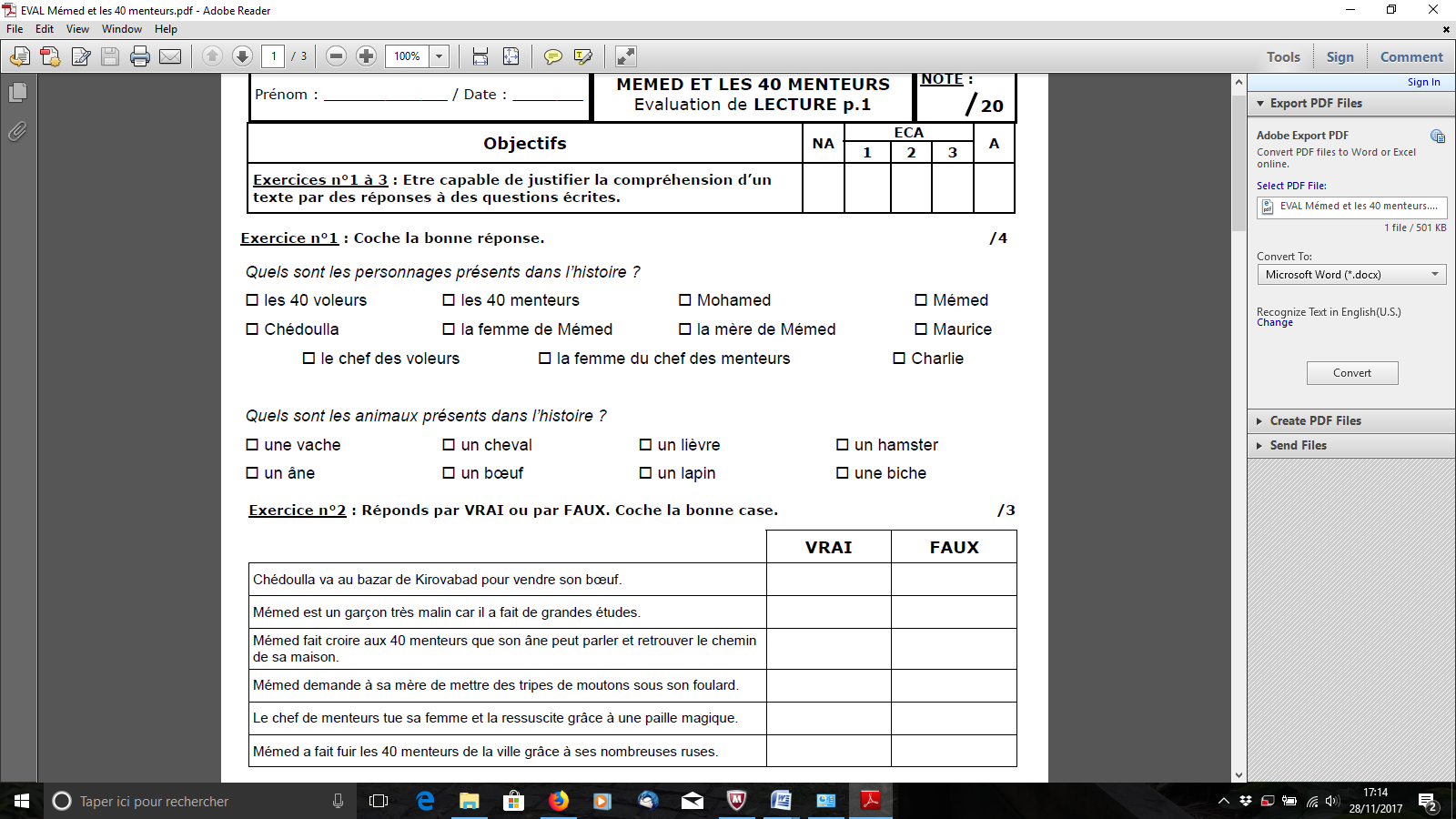 Exercice 3.Réponds aux questions suivantes en faisant des phrases :Pourquoi Mémed décide-t-il d’aller au marché de Kirovabad avec son âne ?……………………………………………………………………………………………………………………………………………………………………………………………………………………………………Pourquoi Mémed cache-t-il une pièce d’or sous la queue de son âne ?……………………………………………………………………………………………………………………………………………………………………………………………………………………………………Raconte la ruse des deux lièvres :………………………………………………………………………………………………………………………………………………………………………………………………………………………………………………………………………………………………………………………………………………………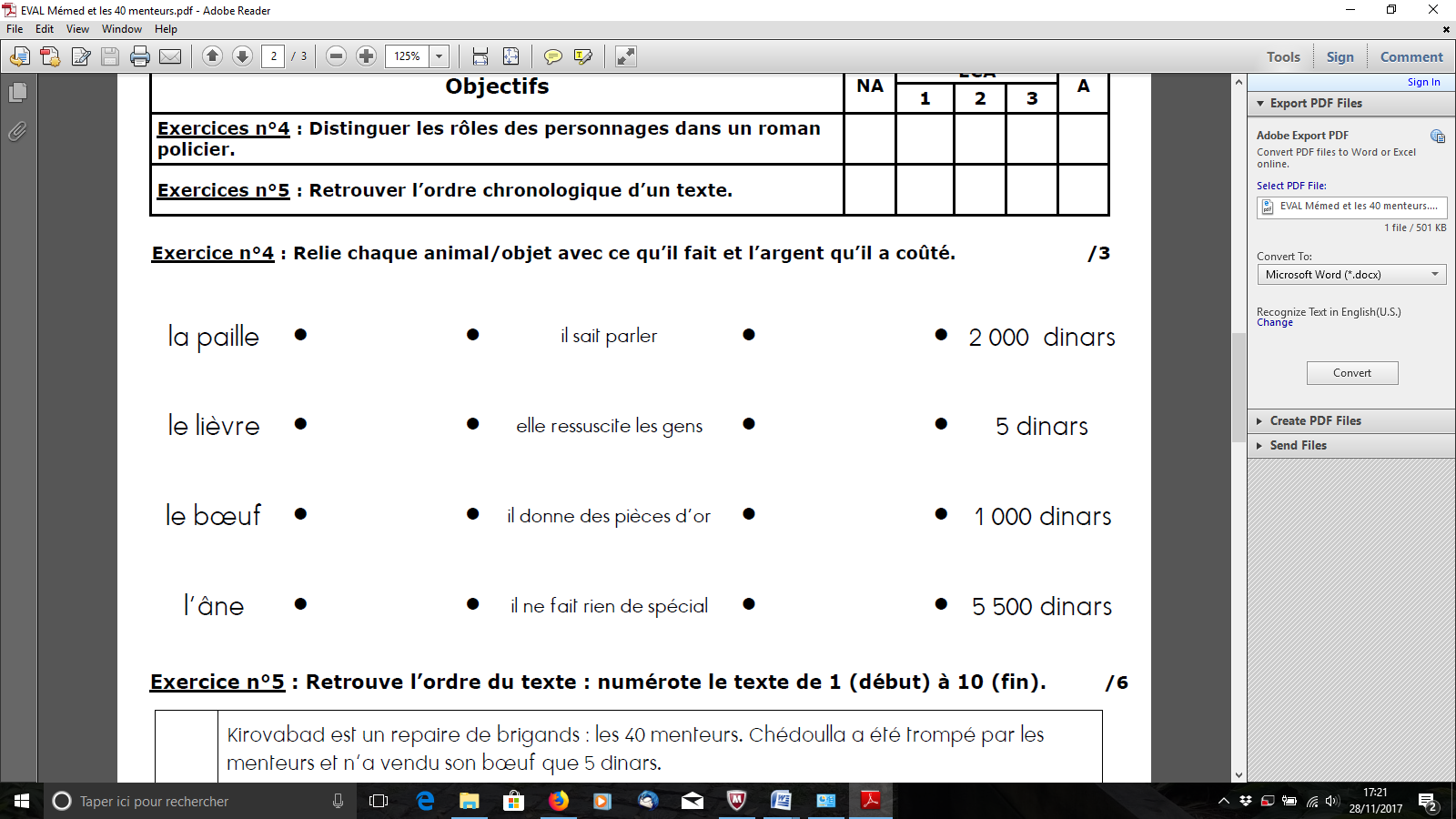 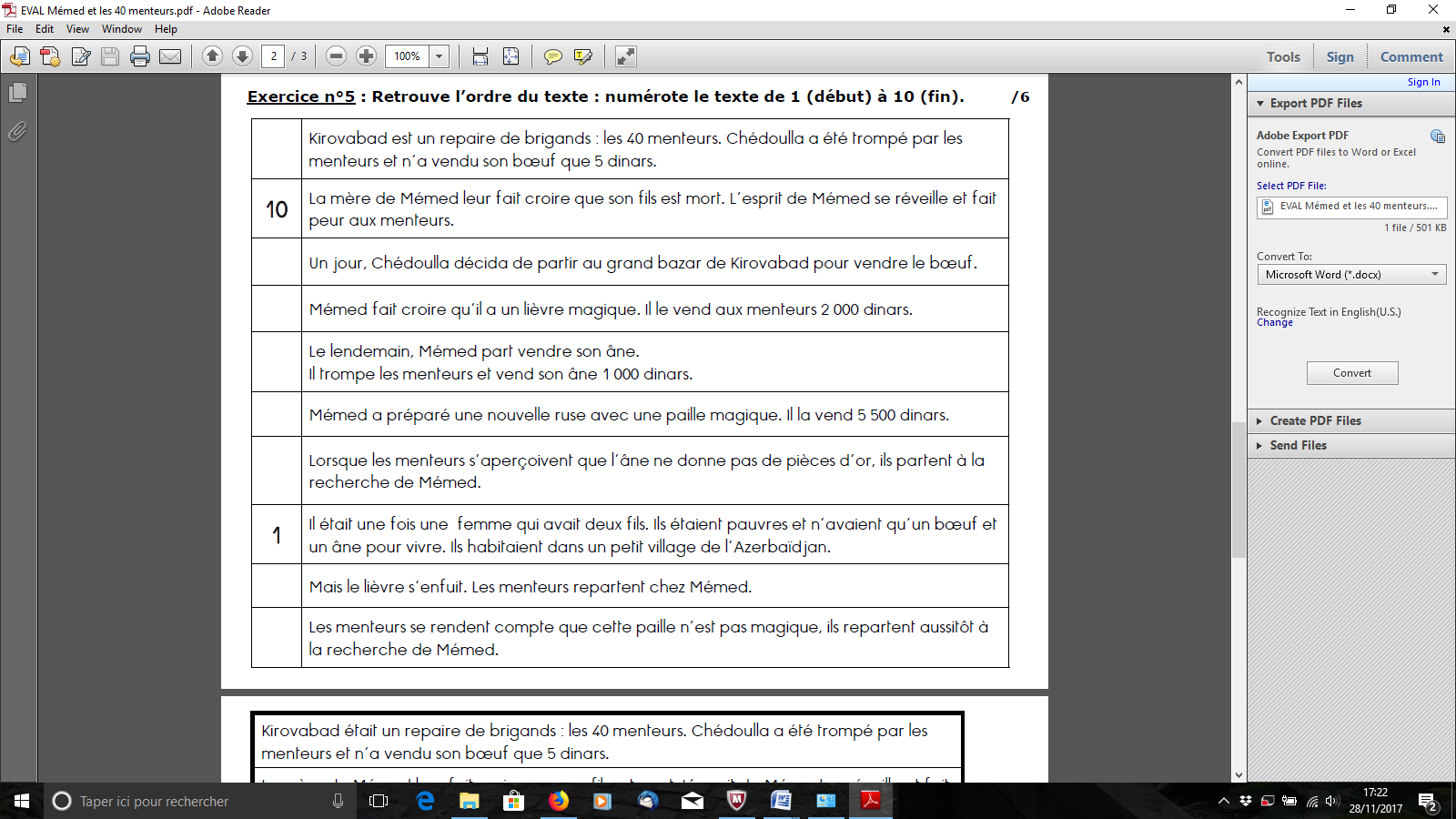 Collège Albert Camus  Cycle 3 / 6ème SEGPAAnnée : 2017/2018Nom…………………………………..Prénom……………………………..…Date…………………………Je suis capable de reconstituer la chronologie du récitJe suis capable de repérer des informations explicites dans un texteJe suis capable de rédiger une phrase réponse